Registering for a Turnitin Account Staff can register for a Turnitin account via a StudyNet module page / Assignments 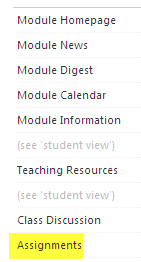 Click "My StudyNet TurnitIn Portal” 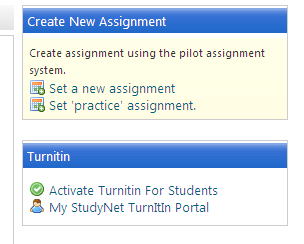 Then use the link to help you access your Turnitin account. http://www.submit.ac.uk/en_gb/home (If you already have a Turnitin account, please DO NOT use this feature - it might get confusing if you ended up with two accounts.)